Math Vocabulary WordsChapter TwoVocabulary test: September 21st , 2018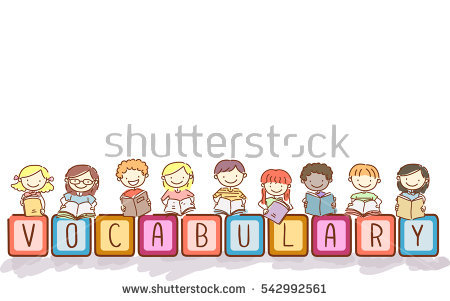 These are important words for all third grade students to know.  Please study each week, and review during the year.  Thanks!WORDDEFINITIONfrequency tableA table that uses numbers to record data.horizontal bar graphA bar graph in which the bars go from left to right.keyThe part of a map or graph that explains the symbols.line plotA graph that records each piece of data on a number line.picture graphA graph that uses pictures to show and compare information.scaleThe numbers placed at fixed distances on a graph to help label the graph.vertical bar graphA bar graph in which the bars go up from bottom to top.